СОВЕТ ПО ПРОТИВОДЕЙСТВИЮ КОРРУПЦИИ В СФЕРАХ ДЕЯТЕЛЬНОСТИ ГОРОДСКОГО ОКРУГА СПАССК-ДАЛЬНИЙПРОТОКОЛ № 11. СЛУШАЛИ:Богинского Е.Э. с информацией о реализации программы по противодействию коррупции в  городском округе Спасск-Дальний  в 2018 году (прилагается).РЕШИЛИ:Информацию принять к сведению.      2. СЛУШАЛИ:Богинского Е.Э.  с информацией об исполнении протокола № 1 заседания комиссии  по координации работы по противодействию коррупции в Приморском крае (протокол прилагается).РЕШИЛИ:Информацию принять к сведению.     3. СЛУШАЛИ:Кузнецова А.Н., с информацией о работе правоохранительных органов в сфере противодействия коррупции (прилагается).      РЕШИЛИ:Информацию принять к сведению.     4. СЛУШАЛИ:Путиловскую Н.Е., которая вынесла на утверждение проект  Плана работы Совета по противодействию коррупции в сферах деятельности городского округа Спасск-Дальний на 2019 год.     РЕШИЛИ:Утвердить План работы Совета по противодействию коррупции в сферах деятельности городского округа Спасск-Дальний на 2019 год.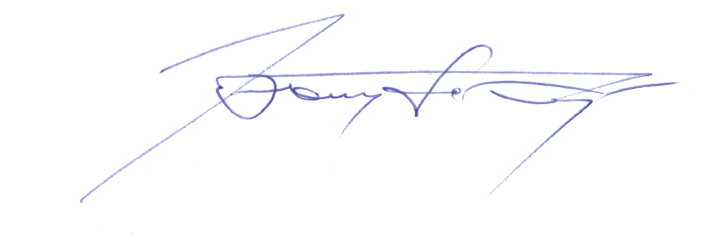 Председательствующий								Е.Э. БогинскийСекретарьПутиловская Н.Е.8(42352)2-08-35		22 марта   2019 г.г.Спасск-ДальнийПредседательствующий:Богинский Е. Э.- заместитель главы Администрации, руководитель аппарата Администрации городского округа   Спасск-Дальний Присутствовали: Воробьева Г.А.- заместитель председателя Совета ветеранов войны, труда и правоохранительных органовВрадий Л.В.-начальник финансового управления АдминистрацииВоркова В.А.-заместитель главы Администрации;Моняк Т.Д.Путиловская  Н.Е.Петик И.Б.   -  - -  начальник административного управления; начальник отдела делопроизводства АУ, секретарь  Совета;начальник управления земельных и имущественных отношений;Труднева Т.П.                       -     заместитель председателя Думы ГО Спасск-ДальнийГубенко М.И.                        -  председатель Контрольно-счетной палаты ГО Спасск-       ДальнийБелякова Л.В.                        -  заместитель главы АдминистрацииБондаренко Е.Г.	- начальник управления образованияПриглашенные: Кузнецов А.Н.Отсутствовали: Квон В.В., Иванова И.Н., Великая Л.П., Забродина Ю.В.Повестка дня   О реализации программы противодействия коррупции в городском округе Спасск-Дальний в 2018 году.О реализации решений протокола заседания комиссии по координации работы по противодействию коррупции в Приморском крае от 28.01.2019 № 1.Докладывает: Богинский Евгений Эдуардович,  заместитель председателя Совета по противодействию коррупции в сферах деятельности городского округа Спасск-Дальний О работе правоохранительных органов  в сфере противодействия коррупции.Докладывает: Кузнецов Анатолий Николаевич,  врио начальника отдела экономической безопасности и противодействия коррупции МО МВД России «Спасский».Об утверждении Плана работы Совета по противодействию коррупции в сферах деятельности городского округа Спасск-Дальний на 2019 год.Докладывает: Путиловская Наталья Евгеньевна,  начальник отдела делопроизводства административного управления.Труднева Т.П.                       -     заместитель председателя Думы ГО Спасск-ДальнийГубенко М.И.                        -  председатель Контрольно-счетной палаты ГО Спасск-       ДальнийБелякова Л.В.                        -  заместитель главы АдминистрацииБондаренко Е.Г.	- начальник управления образованияПриглашенные: Кузнецов А.Н.Отсутствовали: Квон В.В., Иванова И.Н., Великая Л.П., Забродина Ю.В.Повестка дня   О реализации программы противодействия коррупции в городском округе Спасск-Дальний в 2018 году.О реализации решений протокола заседания комиссии по координации работы по противодействию коррупции в Приморском крае от 28.01.2019 № 1.Докладывает: Богинский Евгений Эдуардович,  заместитель председателя Совета по противодействию коррупции в сферах деятельности городского округа Спасск-Дальний О работе правоохранительных органов  в сфере противодействия коррупции.Докладывает: Кузнецов Анатолий Николаевич,  врио начальника отдела экономической безопасности и противодействия коррупции МО МВД России «Спасский».Об утверждении Плана работы Совета по противодействию коррупции в сферах деятельности городского округа Спасск-Дальний на 2019 год.Докладывает: Путиловская Наталья Евгеньевна,  начальник отдела делопроизводства административного управления.Труднева Т.П.                       -     заместитель председателя Думы ГО Спасск-ДальнийГубенко М.И.                        -  председатель Контрольно-счетной палаты ГО Спасск-       ДальнийБелякова Л.В.                        -  заместитель главы АдминистрацииБондаренко Е.Г.	- начальник управления образованияПриглашенные: Кузнецов А.Н.Отсутствовали: Квон В.В., Иванова И.Н., Великая Л.П., Забродина Ю.В.Повестка дня   О реализации программы противодействия коррупции в городском округе Спасск-Дальний в 2018 году.О реализации решений протокола заседания комиссии по координации работы по противодействию коррупции в Приморском крае от 28.01.2019 № 1.Докладывает: Богинский Евгений Эдуардович,  заместитель председателя Совета по противодействию коррупции в сферах деятельности городского округа Спасск-Дальний О работе правоохранительных органов  в сфере противодействия коррупции.Докладывает: Кузнецов Анатолий Николаевич,  врио начальника отдела экономической безопасности и противодействия коррупции МО МВД России «Спасский».Об утверждении Плана работы Совета по противодействию коррупции в сферах деятельности городского округа Спасск-Дальний на 2019 год.Докладывает: Путиловская Наталья Евгеньевна,  начальник отдела делопроизводства административного управления.